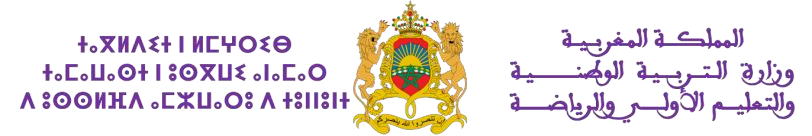 Académie régionale:Direction provinciale:Etablissement scolaire:SemaineThèmeCALLecturePoésieGrammaireConjugaisionOrthographeLexiqueProductionProjet1Evaluation diagnostique et soutienEvaluation diagnostique et soutienEvaluation diagnostique et soutienEvaluation diagnostique et soutienEvaluation diagnostique et soutienEvaluation diagnostique et soutienEvaluation diagnostique et soutienEvaluation diagnostique et soutienEvaluation diagnostique et soutienEvaluation diagnostique et soutien2Les marocains du mondeInformer / s'informer sur lesmarocains du mondeS1: - Kamal Oudrhiri, premier marocain à la NASAS2: - Un fleur du RifLe pays natalLe GNS et le GVLe présent des verbes usuels du 1er et du 2e gr.Les noms féminins en "é" et en "ée"L'ordre alphabétiqueCompléter un message électroniqueRéaliser un journal sur les marocains du monde3Les marocains du mondeInformer / s'informer sur lesmarocains du mondeS1: - Kamal Oudrhiri, premier marocain à la NASAS2: - Un fleur du RifLe pays natalLe GNS et le GVLe présent des verbes usuels du 1er et du 2e gr.Les noms féminins en "é" et en "ée"L'ordre alphabétiqueCompléter un message électroniqueRéaliser un journal sur les marocains du monde4Les marocains du mondeRaconter un événement vécuS3: - Asmae Boujibar S4: - La rage de courirLe pays natalLes indicateurs de tempsLe passé composé des verbes usuels (1er et 2e gr.)Les accentsL'article du dictionnaireMettre en ordre un récitRéaliser un journal sur les marocains du monde5Les marocains du mondeRaconter un événement vécuS3: - Asmae Boujibar S4: - La rage de courirLe pays natalLes indicateurs de tempsLe passé composé des verbes usuels (1er et 2e gr.)Les accentsL'article du dictionnaireMettre en ordre un récitRéaliser un journal sur les marocains du monde6Les marocains du mondeEvaluation et consolidation des apprentissages de l'unité 1Evaluation et consolidation des apprentissages de l'unité 1Evaluation et consolidation des apprentissages de l'unité 1Evaluation et consolidation des apprentissages de l'unité 1Evaluation et consolidation des apprentissages de l'unité 1Evaluation et consolidation des apprentissages de l'unité 1Evaluation et consolidation des apprentissages de l'unité 1Evaluation et consolidation des apprentissages de l'unité 1Réaliser un journal sur les marocains du monde7Les devoirs et les droitsInformer / s'informer sur les devoirs et les droitsS1: - La conventioninternationale des droits de l'enfantS2: - La déclaration desdroits de l'enfantMoi et mes droitsLes types de phrases (1)Le présent des verbes usuels (pronominaux + 3e gr.)L'accord du verbe avec le sujetTrouver le sens d'un mot dans le dictionnaireCompléter un règlement / une charteRéaliser un dossier sur les devoirs et les droits8Les devoirs et les droitsInformer / s'informer sur les devoirs et les droitsS1: - La conventioninternationale des droits de l'enfantS2: - La déclaration desdroits de l'enfantMoi et mes droitsLes types de phrases (1)Le présent des verbes usuels (pronominaux + 3e gr.)L'accord du verbe avec le sujetTrouver le sens d'un mot dans le dictionnaireCompléter un règlement / une charteRéaliser un dossier sur les devoirs et les droits9Les devoirs et les droitsExprimer une obligation / donner un ordre / interdireS3: - Règles de vie en classe (1)S4: - Règles de vie en classe (2)Moi et mes droitsLes types de phrases (2)L'impératif des verbes usuels (1er et 2e gr.)L'accord du participe passé avec "être"Le lexique thématique des droits et des devoirsProduire un texte informatifRéaliser un dossier sur les devoirs et les droits10Les devoirs et les droitsExprimer une obligation / donner un ordre / interdireS3: - Règles de vie en classe (1)S4: - Règles de vie en classe (2)Moi et mes droitsLes types de phrases (2)L'impératif des verbes usuels (1er et 2e gr.)L'accord du participe passé avec "être"Le lexique thématique des droits et des devoirsProduire un texte informatifRéaliser un dossier sur les devoirs et les droits11Les devoirs et les droitsEvaluation et consolidation des apprentissages de l'unité 2Evaluation et consolidation des apprentissages de l'unité 2Evaluation et consolidation des apprentissages de l'unité 2Evaluation et consolidation des apprentissages de l'unité 2Evaluation et consolidation des apprentissages de l'unité 2Evaluation et consolidation des apprentissages de l'unité 2Evaluation et consolidation des apprentissages de l'unité 2Evaluation et consolidation des apprentissages de l'unité 2Réaliser un dossier sur les devoirs et les droits12Les technologies de l'information et de la communicationExpliquer un mode de fabrication / d'emploiS1: - Qu'est ce qu'un ordinateur?S2: - Comment fonctionne la télévision?Je hais mon téléphoneLa phrase affirmative et la phrase négativeLe présent des verbes usuels (pronominaux + 3e gr.)Les graphies du son [k]Le lexique thématique des TICEMettre en ordre un texte explicatifRéaliser un reportage sur les TIC13Les technologies de l'information et de la communicationExpliquer un mode de fabrication / d'emploiS1: - Qu'est ce qu'un ordinateur?S2: - Comment fonctionne la télévision?Je hais mon téléphoneLa phrase affirmative et la phrase négativeLe présent des verbes usuels (pronominaux + 3e gr.)Les graphies du son [k]Le lexique thématique des TICEMettre en ordre un texte explicatifRéaliser un reportage sur les TIC14Les technologies de l'information et de la communicationConseiller / RecommanderS3: - Internet, oui, mais…S4: - Le téléphone portableJe hais mon téléphoneLes compléments du verbe (COD et COI)Le futur simple des verbes usuels (1er et 2e gr.)Le féminin des noms en "eur"Les familles de motsProduire un texte injonctifRéaliser un reportage sur les TIC15Les technologies de l'information et de la communicationConseiller / RecommanderS3: - Internet, oui, mais…S4: - Le téléphone portableJe hais mon téléphoneLes compléments du verbe (COD et COI)Le futur simple des verbes usuels (1er et 2e gr.)Le féminin des noms en "eur"Les familles de motsProduire un texte injonctifRéaliser un reportage sur les TIC16Les technologies de l'information et de la communicationEvaluation et consolidation des apprentissages de l'unité 3Evaluation et consolidation des apprentissages de l'unité 3Evaluation et consolidation des apprentissages de l'unité 3Evaluation et consolidation des apprentissages de l'unité 3Evaluation et consolidation des apprentissages de l'unité 3Evaluation et consolidation des apprentissages de l'unité 3Evaluation et consolidation des apprentissages de l'unité 3Evaluation et consolidation des apprentissages de l'unité 3Réaliser un reportage sur les TIC17Evaluation Semestrielle et consolidation des acquisEvaluation Semestrielle et consolidation des acquisEvaluation Semestrielle et consolidation des acquisEvaluation Semestrielle et consolidation des acquisEvaluation Semestrielle et consolidation des acquisEvaluation Semestrielle et consolidation des acquisEvaluation Semestrielle et consolidation des acquisEvaluation Semestrielle et consolidation des acquisEvaluation Semestrielle et consolidation des acquisEvaluation Semestrielle et consolidation des acquisAcadémie régionale:Direction provinciale:Etablissement scolaire:SemaineThèmeCALLecturePoésieGrammaireConjugaisionOrthographeLexiqueProductionProjet18Les inventions et les créationsS'informer / Informer sur les inventions et les créationsS1: - Gauguin artiste peintreS2: - L'internetMon styloLes déterminants (articles définis et indéfinis)Le futur simple des verbes usuels (3e gr.)Pré / près / prêtLes synonymesProduire un texte informatifRéaliser un dépliant sur les inventions et les créations19Les inventions et les créationsS'informer / Informer sur les inventions et les créationsS1: - Gauguin artiste peintreS2: - L'internetMon styloLes déterminants (articles définis et indéfinis)Le futur simple des verbes usuels (3e gr.)Pré / près / prêtLes synonymesProduire un texte informatifRéaliser un dépliant sur les inventions et les créations20Les inventions et les créationsDécrire une action, un produit, une machine ou un objectS3: - OctobotS4: - Shama, un robot marocainMon styloL'adjectif qualificatif épithètes et attributL'imparfait des verbes usuels (1e et 2e gr.)L'accord de l'adjectif qualificatif (particularités)Les antonymesProduire un texte descriptifRéaliser un dépliant sur les inventions et les créations21Les inventions et les créationsDécrire une action, un produit, une machine ou un objectS3: - OctobotS4: - Shama, un robot marocainMon styloL'adjectif qualificatif épithètes et attributL'imparfait des verbes usuels (1e et 2e gr.)L'accord de l'adjectif qualificatif (particularités)Les antonymesProduire un texte descriptifRéaliser un dépliant sur les inventions et les créations22Les inventions et les créationsEvaluation et consolidation des apprentissages de l'unité 4Evaluation et consolidation des apprentissages de l'unité 4Evaluation et consolidation des apprentissages de l'unité 4Evaluation et consolidation des apprentissages de l'unité 4Evaluation et consolidation des apprentissages de l'unité 4Evaluation et consolidation des apprentissages de l'unité 4Evaluation et consolidation des apprentissages de l'unité 4Evaluation et consolidation des apprentissages de l'unité 4Réaliser un dépliant sur les inventions et les créations23Le monde des océans et de l'espaceExpliquer un phénomène naturelS1: - La formation des tsunamisS2: - L'éclipse de soleilSoleils couchantsLes adjectifs démonstratifs et les adjectifs possessifs)Le passé récent et le future procheLes lettres muettesLes préfixesProduire un texte explicatifRéaliser une affiche sur la protection des océans24Le monde des océans et de l'espaceExpliquer un phénomène naturelS1: - La formation des tsunamisS2: - L'éclipse de soleilSoleils couchantsLes adjectifs démonstratifs et les adjectifs possessifs)Le passé récent et le future procheLes lettres muettesLes préfixesProduire un texte explicatifRéaliser une affiche sur la protection des océans25Le monde des océans et de l'espaceDonner des indications / inciter à faireS3: - Mesures de protection de l'airS4: - Protégeons les océansSoleils couchantsLes conjonctions de coordinationL'impératif des verbes usuels (3e gr. + v. pronominaux)Leur / leursLes suffixesProduire un texte injonctifRéaliser une affiche sur la protection des océans26Le monde des océans et de l'espaceDonner des indications / inciter à faireS3: - Mesures de protection de l'airS4: - Protégeons les océansSoleils couchantsLes conjonctions de coordinationL'impératif des verbes usuels (3e gr. + v. pronominaux)Leur / leursLes suffixesProduire un texte injonctifRéaliser une affiche sur la protection des océans27Le monde des océans et de l'espaceEvaluation et consolidation des apprentissages de l'unité 5Evaluation et consolidation des apprentissages de l'unité 5Evaluation et consolidation des apprentissages de l'unité 5Evaluation et consolidation des apprentissages de l'unité 5Evaluation et consolidation des apprentissages de l'unité 5Evaluation et consolidation des apprentissages de l'unité 5Evaluation et consolidation des apprentissages de l'unité 5Evaluation et consolidation des apprentissages de l'unité 5Réaliser une affiche sur la protection des océans28Les jeux et les sportsInformer / s'informer sur les jeux et les sportsS1: - Le sportS2: - Les jeux traditionnelsLa chevauchéeLes pronoms démonstratifsLes passé composé des verbes de 3e gr.Le pluriel des noms en "al"Les homonymesProduire un texte informatifRéaliser un dossier sur les jeux et les sports29Les jeux et les sportsInformer / s'informer sur les jeux et les sportsS1: - Le sportS2: - Les jeux traditionnelsLa chevauchéeLes pronoms démonstratifsLes passé composé des verbes de 3e gr.Le pluriel des noms en "al"Les homonymesProduire un texte informatifRéaliser un dossier sur les jeux et les sports30Les jeux et les sportsRaconter une expérience personnelle, histoire, ou souvenirS3: - Quelle victoire ! S4: - Une randonnée qui finit malLa chevauchéeLes pronoms possessifsL'imparfait des verbes usuels (3e gr + v. pronominaux)Le pluriel des noms en "ou"Le lexique thématique des jeux et des sportsCompléter les bulles d'une bande dessinéeRéaliser un dossier sur les jeux et les sports31Les jeux et les sportsRaconter une expérience personnelle, histoire, ou souvenirS3: - Quelle victoire ! S4: - Une randonnée qui finit malLa chevauchéeLes pronoms possessifsL'imparfait des verbes usuels (3e gr + v. pronominaux)Le pluriel des noms en "ou"Le lexique thématique des jeux et des sportsCompléter les bulles d'une bande dessinéeRéaliser un dossier sur les jeux et les sports32Les jeux et les sportsEvaluation et consolidation des apprentissages de l'unité 6Evaluation et consolidation des apprentissages de l'unité 6Evaluation et consolidation des apprentissages de l'unité 6Evaluation et consolidation des apprentissages de l'unité 6Evaluation et consolidation des apprentissages de l'unité 6Evaluation et consolidation des apprentissages de l'unité 6Evaluation et consolidation des apprentissages de l'unité 6Evaluation et consolidation des apprentissages de l'unité 6Réaliser un dossier sur les jeux et les sports33Evaluation Semestrielle et consolidation des acquisEvaluation Semestrielle et consolidation des acquisEvaluation Semestrielle et consolidation des acquisEvaluation Semestrielle et consolidation des acquisEvaluation Semestrielle et consolidation des acquisEvaluation Semestrielle et consolidation des acquisEvaluation Semestrielle et consolidation des acquisEvaluation Semestrielle et consolidation des acquisEvaluation Semestrielle et consolidation des acquisEvaluation Semestrielle et consolidation des acquis34Opérations de fin d'année scolaireOpérations de fin d'année scolaireOpérations de fin d'année scolaireOpérations de fin d'année scolaireOpérations de fin d'année scolaireOpérations de fin d'année scolaireOpérations de fin d'année scolaireOpérations de fin d'année scolaireOpérations de fin d'année scolaireOpérations de fin d'année scolaire